City of SadievilleP.O. Box 129, 605 Pike Street Sadieville, Kentucky 40370AGENDASPECIAL CITY MEETING FRIDAY, August 14, 2020 – 11:00 A.M.CITY HALLCALL TO ORDERMOMENT OF SILENCEROLL CALL/DETERMINATION OF QUORUMMAYORDiscussion of paint for City Hall for bid winnerADJOURNMENT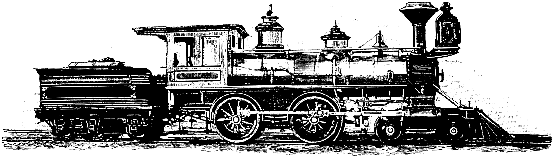 